Comment fonctionne Libby?Sans télécharger l’application :Rendez-vous à l’adresse suivante : https://libbyapp.com/library/cegeplimoilouCliquez sur Me connecter avec ma carte puis sur Suivant.Vous aurez à l’écran votre carte de bibliothèque; vous pouvez Renommer la carte, puis cliquez sur Suivant.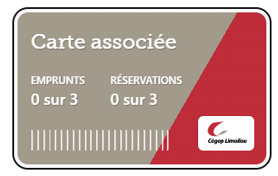 Vous pouvez maintenant chercher des livres numériques ou audio selon vos envies et vos besoins. Vous n’aurez qu’à retourner sur cette page pour les visionner ou les écouter!Avec l’applicationInstallez l’application Libby, créé par OverDrive sur votre appareil mobile. Après l’avoir ouverte, cliquez sur Oui. Pour trouver la bibliothèque du Cégep Limoilou, vous pouvez :Copier d’un autre appareil et suivre les indications si vous utilisez déjà l’application sur un autre appareil.Rechercher une bibliothèque : écrivez Cégep Limoilou dans la barre de recherche.Sélectionnez le Cégep Limoilou puis cliquez sur Suivant. Vous aurez à l’écran votre carte de bibliothèque; vous pouvez Renommer la carte, puis cliquez sur Suivant.Vous pouvez maintenant chercher des livres numériques ou audio selon vos envies et besoins!